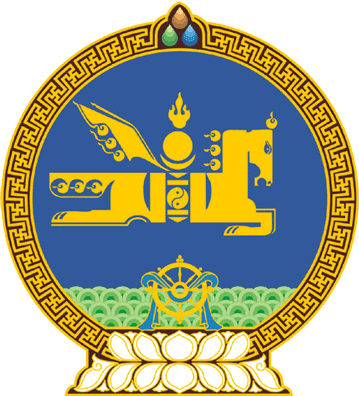 МОНГОЛ УЛСЫН ИХ ХУРЛЫНТОГТООЛ2017 оны 12 сарын 08 өдөр     		            Дугаар 76                     Төрийн ордон, Улаанбаатар хотТооллогын тов тогтоох тухайМонгол Улсын Их Хурлын тухай хуулийн 43 дугаар зүйлийн 43.1 дэх хэсэг, Хүн ам, орон сууцны улсын тооллогын тухай хуулийн 8 дугаар зүйлийн 8.2 дахь хэсгийг үндэслэн Монгол Улсын Их Хурлаас ТОГТООХ нь:1.Хүн ам, орон сууцны улсын ээлжит тооллогын товыг 2020 оны 01 дүгээр сарын 08-наас 09-нд шилжих шөнийн “00” /тэг тэг/ цагаар тогтоосугай.	МОНГОЛ УЛСЫН 	ИХ ХУРЛЫН ДАРГА 					        М.ЭНХБОЛД